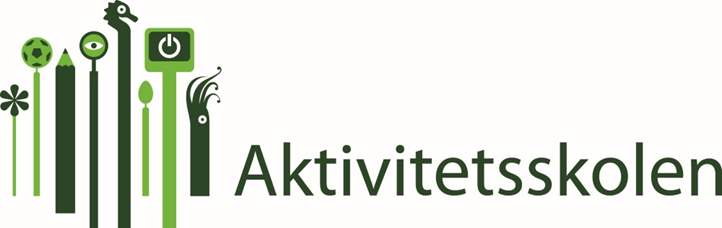 ElevopplysningsskjemaHenting og utkryssing av barn:Faste avtaler for henting/gå hjem skal sendes på e-post til baseleder. Enkeltbeskjeder sendes på SMS til basetelefonen før kl. 12:00 samme dag. Dette gjelder om barnet for eksempel skal være med noen hjem eller hentes av andre som ikke står i fast avtale. Er det noen som ikke skal hente ditt barn, ta kontakt med AKS-leder, Marie Torheim Kristoffersen, tlf. 22 89 35 46Elever som ikke går hjem alene, blir vanligvis hentet av foresatte, men det kan være praktisk for alle parter at AKS vet om andre som kan hente barnet uten nærmere beskjed. Skriv både fullt navn og relasjon (bestefar, storesøster, tante, stefar e.l).1.2. 3.  Har ditt barn noen form for allergi eller andre medisinske forhold vi må ta hensyn til? Bruker barnet medisin?Annen informasjon som vi bør ha kjennskap til? Bruk gjerne baksiden også.Hvis eleven blir syk eller av ulike grunner må hentes, er det greit å ha noen ekstra kontaktpersoner. Hvem vil dere at vi skal ringe til hvis vi ikke får tak i foresatte?1.2.ELEVENS NAVN: ….………………………………………………………………………………..Barnehage: ……………………………………………………………………………………………Foresattes underskrift: …….…………………………………………………………………….